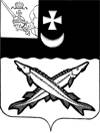 КОНТРОЛЬНО-СЧЕТНАЯ КОМИССИЯ БЕЛОЗЕРСКОГО МУНИЦИПАЛЬНОГО ОКРУГАВОЛОГОДСКОЙ ОБЛАСТИ161200, Вологодская область, г. Белозерск, ул. Фрунзе, д.35, оф.32тел. (81756)  2-32-54,  факс (81756) 2-32-54,   e-mail: krk@belozer.ru   Отчёто результатах контрольного мероприятия №                                                                                                                        дата :                                                           Наименование (тема) контрольного мероприятия:Внешняя проверка бюджетной отчетности главного администратора бюджетных средств – Представительного Собрания Белозерского муниципального округа Вологодской области  за 2023 год Основание проведения контрольного мероприятия: План работы контрольно-счетной комиссии Белозерского муниципального округа 2024 годПриказ контрольно-счетной комиссии  Белозерского муниципального округа от 22.03.2024 № 10Цель (и) контрольного мероприятия:Установление полноты и достоверности показателей бюджетной отчетности главного администратора бюджетных средств – Представительного Собрания Белозерского  муниципального округа Вологодской области, анализ эффективности и результативности использования муниципальных ресурсов, анализ выполнения бюджетных полномочий ГАБС.Сроки проведения контрольного мероприятия:		с 27 марта 2024 года  по 09 апреля 2024 года Объекты контрольного мероприятия: Представительное Собрание Белозерского муниципального округа Вологодской области  Проверяемый период деятельности:2023 год Исполнители контрольного мероприятия:Н.С.Фредериксен – председатель контрольно-счетной комиссии Белозерского муниципального округаНормативные документы, использованные в работе:Бюджетный кодекс Российской Федерации (далее – Бюджетный кодекс).Федеральный закон от 06.12.2011 № 402-ФЗ  «О бухгалтерском учете».Приказ Минфина России от 28.12.2010 № 191н «Об утверждении Инструкции о порядке составления и представления годовой, квартальной и месячной отчетности об исполнении бюджетов бюджетной системы Российской Федерации» (далее – Инструкция №191н).Приказ Минфина РФ от 13.06.1995 № 49
«Об утверждении методических указаний по инвентаризации имущества и
финансовых обязательств».Приказ Минфина РФ от 01.12.2010 №157н «Об утверждении Единого плана счетов бухгалтерского учета для органов государственной власти (государственных органов), органов местного самоуправления, органов управления государственными внебюджетными фондами, государственных академий наук, государственных (муниципальных) учреждений и Инструкции по его применению».Приказ Минфина РФ от 24.05.2022 № 82н «О Порядке формирования и применения кодов бюджетной классификации Российской Федерации, их структуре и принципах назначения».Распоряжение главы Белозерского муниципального округа от 18.01.2023 № 3 «Об утверждении Положения по Единой учетной политике органов местного самоуправления, органов администрации и муниципальных учреждений Белозерского муниципального округа Вологодской области».Решение Представительного Собрания Белозерского муниципального округа от 26.12.2022 № 103  «О бюджете округа на 2023 год и плановый период 2024 и 2025 годов» (далее – Решение о бюджете); сводная бюджетная роспись, кассовый план.Положение о бюджетном процессе в Белозерском муниципальном округе, утвержденное решением Представительного Собрания округа от 31.10.2022 № 42 (далее – Положение о бюджетном процессе).Оформленные  акты, заключения, справки и т.п., использованные в отчете, ознакомление с ними под расписку руководителя  или иных должностных лиц проверенных объектов, наличие письменных объяснений, замечаний или возражений и заключение инспектора по ним:Акт контрольного мероприятия от 09.04.2024 подписан руководителем  без возражений. Неполученные документы из числа затребованных с указанием причин или иные факты, препятствовавшие  работе: Отказов в предоставлении документов или иных фактов препятствования в работе со стороны должностных лиц Представительного Собрания округа не было, затребованные документы, относящиеся к тематике проверки, представлены в полном объеме.Результаты контрольного мероприятия (анализ соблюдения нормативных правовых актов, установленные нарушения и недостатки в проверяемой сфере и в деятельности объектов контрольного мероприятия с оценкой ущерба  или нарушения):Объем проверенных средств составляет:2023 год – 5 505,0 тыс. рублей      В ходе проведения контрольного мероприятия установлены следующие нарушения: При анализе представленной годовой отчетности установлено отступление от требований Инструкции о порядке составления и представления годовой, квартальной и месячной отчетности об исполнении бюджетов бюджетной системы Российской Федерации, утвержденной приказом Минфина РФ от 28.12.2010 № 191н, а именно:В нарушение пункта 153 Инструкции № 191н в  разделе 5 «Прочие вопросы деятельности субъекта бюджетной отчетности»  пояснительной записки (ф. 0503160) отражена информация по таблице № 1 «Сведения о направлениях деятельности». Согласно пункта 153 Инструкции № 191н в составе сводной пояснительной записки (ф. 0503160) таблица № 1 не составляется и не представляется главными распорядителями (распорядителями), главными администраторами источников финансирования дефицита бюджета, главными администраторами доходов бюджета.В нарушение пункта 156 Инструкции №191н в разделе 5 «Прочие вопросы деятельности субъекта бюджетной отчетности»  пояснительной записки (ф. 0503160)  отражена информация по таблице № 4 «Сведения об особенностях ведения бюджетного учета». Согласно пункту 156 Инструкции №191н в составе  пояснительной записки (ф. 0503160) таблица № 4 не составляется и не представляется главными распорядителями (распорядителями), главными администраторами источников финансирования дефицита бюджета, главными администраторами доходов бюджета.В нарушение пункта 159.4 Инструкции №191н в разделе 5 «Прочие вопросы деятельности субъекта бюджетной отчетности»  пояснительной записки (ф. 0503160)  отражена информация по таблице № 11 «Сведения об организационной структуре субъекта бюджетной отчетности». Согласно пункту 159.4 Инструкции №191н в составе  пояснительной записки (ф. 0503160) таблица № 11 не составляется и не представляется главными распорядителями (распорядителями), главными администраторами источников финансирования дефицита бюджета, главными администраторами доходов бюджета, финансовым органом.В нарушение пункта 159.5 Инструкции №191н в разделе 5 «Прочие вопросы деятельности субъекта бюджетной отчетности»  пояснительной записки (ф. 0503160)  отражена информация по таблице  № 12 «Сведения о результатах деятельности субъекта бюджетной отчетности». Согласно пункту 159.5 Инструкции №191н в составе  пояснительной записки (ф. 0503160) таблица № 12 не составляется и не представляется главными распорядителями (распорядителями), главными администраторами источников финансирования дефицита бюджета, главными администраторами доходов бюджета, финансовым органом.В нарушение пункта 159.9 Инструкции №191н в разделе 5 «Прочие вопросы деятельности субъекта бюджетной отчетности»  пояснительной записки (ф. 0503160)  отражена информация по таблице  № 16 «"Прочие вопросы деятельности субъекта бюджетной отчетности». Согласно пункту 159.9 Инструкции №191н в составе  пояснительной записки (ф. 0503160) таблица № 16 не составляется и не представляется главными распорядителями (распорядителями), главными администраторами источников финансирования дефицита бюджета, главными администраторами доходов бюджета, финансовым органом.В нарушение пункта 159.6 Инструкции №191н в строке 050 таблицы №13 «Анализ отчета об исполнении бюджета субъектом бюджетной отчетности» отражена сумма страховых взносов за декабрь 2023 года в размере 8 531,37 рублей, подлежащих уплате в 2024 году. По строке 050 отражается информация о принятии денежных обязательств сверх утвержденного субъекту отчетности на финансовый год объема бюджетных ассигнований и (или) лимитов бюджетных средств. Согласно данным главной книги, Сведений по дебиторской и кредиторской задолженности (ф.0503169), Отчета о бюджетных обязательствах (ф.0503128) сумма страховых взносов является кредиторской задолженностью, а так же принятым, но не исполненным денежным обязательством. Таким образом, сумму страховых взносов 8 51,37 рублей следует исключить из строки 050 таблицы №13. Следовательно, у таблицы  №13 отсутствуют числовые значения и в соответствии с пунктом 8 Инструкции 191н информацию по ней необходимо отражать в разделе 5 «Прочие вопросы деятельности» пояснительной записки (ф.0503160).2.В пояснительной записке (ф.0503160) объем кредиторской задолженности на 01.01.2023 года указан в сумме 85,6 тыс. рублей, что не соответствует данным отчетной формы «Сведения по дебиторской и кредиторской задолженности» (ф.0503169).Выводы:Итоговые данные контрольного мероприятия   Таблица № 1                                                                                                                   тыс. рублейПредложения по восстановлению и взысканию средств, наложению финансовых или иных санкций, привлечению к ответственности лиц, допустивших нарушения: НетПредложения по устранению выявленных нарушений и недостатков в управлении и ведомственном контроле, законодательном регулировании проверяемой сферы: НетДругие предложения:Предлагаемые представления и/или предписания: Нет1.При составлении годовой бюджетной отчетности за 2024 год  не допускать нарушений Приказа Минфина России от 28.12.2010 № 191н «Об утверждении Инструкции о порядке составления и представления годовой, квартальной и месячной отчетности об исполнении бюджетов бюджетной системы Российской Федерации».Исполнитель контрольного мероприятия:Председательконтрольно-счетной комиссии округа                                                                    Н.С.Фредериксен            УТВЕРЖДАЮ            Председатель контрольно-счетной комиссии            Белозерского муниципального округа            _______________________Н.С.Фредериксен           «09» апреля  2024 годаНарушенияВыявлено финансовых нарушений Предложено к устранению финансовых нарушенийПредложено к устранению финансовых нарушенийПримечаниеНарушенияВыявлено финансовых нарушений Всегов том числе, к восстановлению в бюджетПримечание12345При формировании и исполнении бюджетовНецелевое использование бюджетных средствНесоответствие принципу результативности и эффективности использования бюджетных средствНеправомерное использование средствВ области муниципальной собственностиПри осуществлении государственных (муниципальных) закупок При ведении бухгалтерского учета и составлении отчетности62.9. Нарушение общих требований к бухгалтерской (финансовой) отчетности экономического субъекта, в том числе к ее составуПрочие виды нарушений и недостатков1Техническая ошибкаВСЕГО